Број: 247-13-O/4Дана: 28.11.2013. годинеПРЕДМЕТ: ДОДАТНО ПОЈАШЊЕЊЕ КОНКУРСНЕ ДОКУМЕНТАЦИЈЕ247-13-O - набавка медицинске опреме за потребе лабораторије на Клиници за гинекологију и акушерство у оквиру Клиничког центра ВојводинеПИТАЊЕ ПОТЕНЦИЈАЛНОГ ПОНУЂАЧА:„У техничкој спецификацији за партију 7, тражено је да окулари имају карактеристику 10x/23. То је карактеристика која у комбинацији са осталим ставкама спецификације фаворизује једног произвођача микроскопа. Молимо Вас да дозволите да се понуде и окулари 10x/22 како би сте и остале реномиране произвођаче микроскопа довели у положај да равноправно могу да се надмећу на тендеру.” ОДГОВОР КЦВ-А:Због природе посла тражена карактеристика окулара (10x/23) је минимална, а понуђачи су слободни да понуде и боље.ПИТАЊЕ ПОТЕНЦИЈАЛНОГ ПОНУЂАЧА:“Да ли је за партију 9 уместо високоотпорног керамичког сточића дозвољено понудити и  високоотпорни сточић од неког другог материјала?”ОДГОВОР КЦВ-А:За партију 9 је дозвољено понудити и високо отпорни сточић од неког другог материјала сличних (или бољих) карактеристика.ПИТАЊЕ ПОТЕНЦИЈАЛНОГ ПОНУЂАЧА:“У техничкој спецификацији за партију 9 тражи се колор кодирани кондензор за постизае максималне резолуције објектива. Кодирање,односно обележавање бојом кондензора је  карактеристика једног произвођача микроскопа. Молимо Вас да дозволите да се нуди  кондензор који је нумерички кодиран.”ОДГОВОР КЦВ-А:Прихватљив је и кондензор кодиран на неки други начин (нумерички и сл.) Суштина је да корисник има јасну информацију која комбинација објектива и положај кондензора дају најбољу резолуцију.ПИТАЊЕ ПОТЕНЦИЈАЛНОГ ПОНУЂАЧА:“У техничкој спецификацији за партију 9 тражи се квалитетно ЛЕД светло трајања мин. 75000. Ни једанод произвођача нема бројач радних сати ЛЕД светла па је немогуће  утврдити колико је светло стварно радило у случају отказивања. Тражени животни век  светла би требао одговара раду на микроскопу дужем од 20 година. Како ни једна  гаранција не покрива период дужи од 5 година,а обавезни сервисни период за произвођача у коме је дужан да обезбеди резервне делове је 7 година, бесмислено је да овај услов буде обавезујући. Такође ово је услов који у комбинацији саусловом из предходног питања  издваја само једног потенцијалног понуђача.Молимо Вас да дозволите да се понуди  квалитетно ЛЕД светло без условљавања у погледу радног века светла, или еквивалентно халогено светло.”ОДГОВОР КЦВ-А:Захтева се мин радни век ЛЕД светла од 75000 сати. Дужина трајања ЛЕД осветљења је једна од карактеристика која указује на квалитет ЛЕД светла. Непостојање бројача радних сати на уређају је небитно у овом случају, јер кориснику није потребна информација о тачном времену рада ЛЕД осветљења. Такође, дужина трајања гарантног рока за уређај у целини, нема везе са овим захтевом.С поштовањем, Комисија за јавну набавку 247-13-OKLINIČKI CENTAR VOJVODINE21000 , Hajduk Veljkova 1, Vojvodina, Srbijatelefonska centrala: +381 21/484 3 484www.kcv.rs, e-mail: uprava@kcv.rs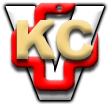 